Las emociones al decidir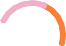 Reflexión #1Miedo, tristeza, ira y orgulloEsta historia real, sobre el comediante Michael Richards, actor famoso por su papel de Kramer en la comedia Seinfeld, nos muestra una triste realidad de cómo la ira te arruina la vida para siempre. “Lo peor de su carrera llegó en su stand_up de 2006 en the Laugh Factory: Richards le gritó insultos racistas a un grupo de afroamericanos de la audiencia que estaban hablando entre ellos, hizo una referencia a un linchamiento y luego repitió la palabra N varias veces, lo que provocó que el público se enojara y las cosas se pusieran realmente tensas. El video se hizo viral, se difundió rápidamente en todos los medios y el actor de Kramer se disculpó públicamente en el Late with David Letterman, organizado por Jerry Seinfeld. También apareció en el programa de radio de Jesse Jackson, Keep Hope Alive, pero su discurso sonó extraño y poco sincero, por lo tanto, nadie lo tomó en serio y Richards se retiró del ojo público. Incluso fue parodiado en shows como South Park por lo incómoda que fue su disculpa”. ** Tomado de: Spoiler Time; Saco, Sebastián, “¿Qué fue de la vida de Michael Richards, el actor de Kramer?”, internet, hace 5 meses.A partir de allí el comediante dejó de hacer stand-ups y no tuvo suerte en los programas en los que participó después. Hoy tiene 70 años y se lamenta de la forma como manejó ese momento, que definió toda su vida en adelante.Reflexiona…Te invitamos a reflexionar con toda honestidad frente a ti mism@. Nadie va a ver tus respuestas, solo tú. Aprovecha este momento, pues representa para ti conocerte para después poder cambiar en lo que consideres que no te aporta.¿Qué es lo que generalmente te dispara el miedo en la oficina y cómo actúas bajo esta emoción? Escribe en este espacio tu respuesta¿Qué necesitas demostrar de tu liderazgo a través del orgullo (por ejemplo, poder, seguridad, suficiencia, capacidades, inteligencia, posición, sobresalir, etc.) cuando tomas una decisión sobre el negocio o el equipo?Escribe en este espacio tu respuestaDetecta tres momentos en los que hay más posibilidades de que al ejercer tu liderazgo en el trabajo, te de ira.1.2.3.¿De qué forma expresas la ira cuando la sientes? Escribe en este espacio tu respuesta¿Cuáles han sido las consecuencias de tus momentos de ira al ejercer el liderazgo en Bancolombia?Escribe en este espacio tu respuesta¿De cuál tristeza relacionada con tu rol de líder estás dispuest@ a desprenderte (analizarlo y soltarlo) en este momento? ¿Qué vas a hacer para lograrlo?Escribe en este espacio tu respuesta